Срочная информация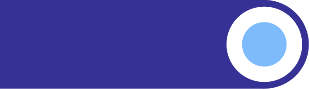 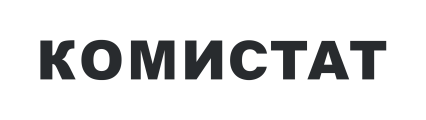 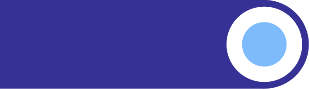 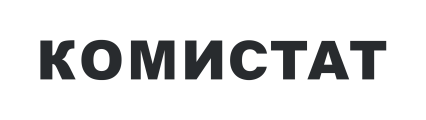 25 января 2024№03-51/9ОБ ИЗМЕНЕНИИ ПОТРЕБИТЕЛЬСКИХ ЦЕН НА ОТДЕЛЬНЫЕ ВИДЫ ТОВАРОВ И УСЛУГ С 16 ПО 22 ЯНВАРЯ 2024 ГОДАЗа прошедшую неделю выросли цены: на макаронные изделия – на 4,1%, пшено – на 3,7%, сосиски, сардельки – на 2,2%, чай черный, колбасы вареные, хлеб ржаной, муку пшеничную, колбасы полукопченые и варено-копченые – на 1,5-1,8%, рыбу мороженую, хлеб пшеничный – на 1,2%. В то же время снижение цен отмечено: на яйца куриные – на 4,6%, сыры твердые, полутвердые и мягкие – на 4,4%, творог – на 1,5%, молоко пастеризованное, масло сливочное, свинину – на 1,0-1,3%.Из плодоовощной продукции подорожали: капуста белокочанная – на 4,5%, морковь – на 4,1%, свёкла столовая – на 2,5%, огурцы – на 2,4%, яблоки – на 1,4%. Вместе с тем помидоры подешевели на 1,2%.Среди отдельных видов непродовольственных товаров первой необходимости повысились цены: на бумагу туалетную – на 3,0%, порошки стиральные – на 1,3%. Ниже, чем на прошлой неделе, отмечены цены: на подгузники детские – на 2,5%, щетки зубные – на 2,2%, мыло туалетное и хозяйственное, пасты зубные – на 1,1-1,5%. Из остальных наблюдаемых непродовольственных товаров снизились цены: на шампуни – на 2,8%, смартфоны  – на 2,2%, пылесосы – на 1,1%.В группе наблюдаемых медикаментов выросли цены: на поливитамины – на 1,9%, комбинированные анальгетики – на 1,5%, нимесулид, эргоферон – на 1,1%. Снижение цен отмечено на метамизол натрия (анальгин отечественный) на 1,3%.Цены на бензин автомобильный выросли на 0,6%, на дизельное топливо – не изменились.Информация подготовлена на основе еженедельной регистрации потребительских цен по важнейшим наименованиям товаров и услуг, которая осуществляется по понедельникам в 3 городах Республики Коми: Сыктывкар, Воркута, Ухта.В соответствии с приказом Росстата от 23.12.2022 № 975 «Об утверждении наборов потребительских товаров и услуг и перечня базовых городов Российской Федерации для наблюдения за ценами и тарифами» еженедельный мониторинг цен проводится по 109 товарам и услугам, в том числе товарам первой необходимости, лекарствам и медикаментам, средствам гигиены, детским товарам и т.д.22 января 2024 г.22 января 2024 г.средняя цена, 
рублейизменение 
к предыдущей дате регистрации цен, %Говядина (кроме бескостного мяса), кг560,87100,5Свинина (кроме бескостного мяса), кг344,7398,7Куры охлажденные и мороженые, кг240,4599,5Сосиски, сардельки, кг543,55102,2Колбаса полукопченая и варено-копченая, кг676,86101,8Колбаса вареная, кг510,37101,6Консервы мясные для детского питания, кг1197,84104,6Рыба мороженая неразделанная, кг252,04101,2Масло сливочное, кг892,9698,8Масло подсолнечное, л141,2099,8Маргарин, кг251,0399,8Сметана, кг327,11100,0Творог, кг332,5298,5Молоко питьевое цельное пастеризованное 2,5-3,2% жирности, л76,6899,0Молоко питьевое цельное стерилизованное 2,5-3,2% жирности, л97,35100,0Сыры твердые, полутвердые и мягкие, кг765,7395,6Консервы овощные для детского питания, кг736,78100,0Консервы фруктово-ягодные для детского питания, кг673,9997,1Яйца куриные, 10 шт136,7495,4Сахар-песок, кг73,5699,8Чай черный байховый, кг1319,43101,5Соль поваренная пищевая, кг25,5599,5Мука пшеничная, кг59,04101,8Хлеб из ржаной муки и из смеси муки ржаной и пшеничной, кг87,12101,7Хлеб и булочные изделия из пшеничной муки различных сортов, кг125,98101,2Рис шлифованный, кг141,53100,2Пшено, кг81,71103,7Крупа гречневая-ядрица, кг111,62100,2Вермишель, кг152,00100,9Макаронные изделия из пшеничной муки высшего сорта, кг144,93104,1Картофель, кг33,4599,4Капуста белокочанная свежая, кг40,04104,5Лук репчатый, кг41,2999,3Свёкла столовая, кг40,44102,5Морковь, кг52,42104,1Огурцы свежие, кг272,39102,4Помидоры свежие, кг264,3098,8Яблоки, кг150,14101,4Бананы, кг157,04100,6Обед в столовой, кафе, закусочной (кроме столовой в организации), 
на 1 человека438,74100,3Мыло хозяйственное, 200 г60,0998,8Порошок стиральный, кг201,10101,3Мыло туалетное, 100 г64,9498,9Шампунь, 250 мл207,2397,2Паста зубная, 100 г (100 мл)162,4198,5Щетка зубная, шт114,8897,8Бумага туалетная, рулон23,62103,0Подгузники детские бумажные, 10 шт204,0097,5Электропылесос напольный, шт9370,6498,9Телевизор, шт39299,2999,9Смартфон, шт16317,1897,8Доска обрезная, м315766,50100,0Плиты древесностружечные, ориентированно-стружечные, м2297,4497,9Легковой автомобиль отечественный новый, шт1095965,82100,0Легковой автомобиль иностранной марки новый, шт2525818,44100,0Дизельное топливо, л66,15100,0Бензин автомобильный, л48,50100,6Метамизол натрия (Анальгин отечественный), 500 мг, 10 таблеток30,4798,7Комбинированные анальгетики, 10 таблеток154,40101,5Нимесулид, 100 мг, 10 таблеток84,98101,1Корвалол, 25 мл43,4999,3Левомеколь, мазь, 40 г222,7799,7Валидол, 60 мг, 10 таблеток39,62100,6Аллохол, 50 таблеток109,59100,8Ренгалин, 20 таблеток303,92100,8Эргоферон, 20 таблеток574,29101,1Поливитамины, 10 шт101,09101,9Сухие корма для домашних животных, кг379,24100,0Проезд в городском автобусе, поездка28,23100,0Плата за жилье в домах государственного и муниципального жилищных фондов, м2 общей площади31,27100,0Отопление, Гкал2308,99100,0Водоснабжение холодное, м358,75100,0Водоотведение, м357,14100,0Водоснабжение горячее, м3236,18100,0Газ сжиженный, м3129,86100,0Услуги по снабжению электроэнергией, 100 кВт.ч.511,87100,0Изменение потребительских цен на отдельные виды товаров и услуг по республике
и городам, включенным в федеральное статнаблюдение, c 16 по 22 января 2024 года в процентахИзменение потребительских цен на отдельные виды товаров и услуг по республике
и городам, включенным в федеральное статнаблюдение, c 16 по 22 января 2024 года в процентахИзменение потребительских цен на отдельные виды товаров и услуг по республике
и городам, включенным в федеральное статнаблюдение, c 16 по 22 января 2024 года в процентахИзменение потребительских цен на отдельные виды товаров и услуг по республике
и городам, включенным в федеральное статнаблюдение, c 16 по 22 января 2024 года в процентахИзменение потребительских цен на отдельные виды товаров и услуг по республике
и городам, включенным в федеральное статнаблюдение, c 16 по 22 января 2024 года в процентахИзменение потребительских цен на отдельные виды товаров и услуг по республике
и городам, включенным в федеральное статнаблюдение, c 16 по 22 января 2024 года в процентахРеспублика
КомиВ том числеВ том числеВ том числеВ том числеРеспублика
КомиСыктывкарВоркутаВоркутаУхтаГовядина (кроме бескостного мяса)100,5100,0100,0101,6101,6Свинина (кроме бескостного мяса) 98,797,6101,698,698,6Куры охлажденные и мороженые 99,5100,0100,098,298,2Сосиски, сардельки 102,2105,1 1101,797,597,5Колбаса полукопченая и варено-копченая 101,8103,8100,998,798,7Колбаса вареная 101,6103,399,4100,1100,1Консервы мясные для детского питания 104,6108,6 1101,0100,0100,0Рыба мороженая неразделанная 101,2100,0104,9100,7100,7Масло сливочное 98,897,9100,499,199,1Масло подсолнечное99,8101,2100,097,197,1Маргарин 99,8100,096,4101,8101,8Сметана 100,0100,0100,0100,0100,0Творог 98,598,197,5100,0100,0Молоко питьевое цельное пастеризованное 2,5-3,2% жирности99,099,1100,098,298,2Молоко питьевое цельное стерилизованное 2,5-3,2% жирности100,0100,0100,0100,0100,0Сыры твердые, полутвердые и мягкие 95,691,3 299,9100,4100,4Консервы овощные для детского питания 100,0100,0100,0100,0100,0Консервы фруктово-ягодные для детского питания 97,196,494,9 2100,0100,0Яйца куриные95,497,096,991,391,3Сахар-песок 99,8100,099,2100,0100,0Чай черный байховый 101,5101,2100,0103,4103,4Соль поваренная пищевая 99,5100,0100,098,398,3Мука пшеничная 101,8100,1108,5 1100,0100,0Хлеб из ржаной муки и из смеси муки ржаной и пшеничной 101,7103,1100,0100,4100,4Хлеб и булочные изделия из пшеничной муки различных сортов 101,2102,7100,099,399,3Рис шлифованный 100,2100,4100,099,899,8Пшено 103,7106,6 198,9102,1102,1Крупа гречневая-ядрица 100,2104,2100,093,093,0Вермишель 100,9100,1104,2100,0100,0Макаронные изделия из пшеничной муки высшего сорта 104,1108,0 1100,0100,0100,0Картофель 99,496,9101,1102,7102,7Капуста белокочанная свежая 104,5105,5101,8104,7104,7Лук репчатый 99,398,999,499,899,8Свёкла столовая 102,5103,6100,0102,4102,4Морковь 104,1100,6107,2108,3108,3Огурцы свежие 102,4100,496,8110,2110,2Помидоры свежие 98,898,3102,896,996,9Яблоки 101,4103,897,799,9699,96Бананы 100,699,4101,5102,2102,2Обед в столовой, кафе, закусочной (кроме столовой в организации)100,3100,2101,1100,0100,0Мыло хозяйственное98,897,7100,0100,0100,0Порошок стиральный 101,3101,2103,1100,0100,0Мыло туалетное98,9101,693,1 298,398,3Шампунь97,294,2 298,4101,6101,6Паста зубная98,5100,097,396,796,7Щетка зубная97,895,1101,5100,0100,0Бумага туалетная103,0105,9 1100,0100,0100,0Подгузники детские бумажные97,5101,593,3 293,5 293,5 2Электропылесос напольный98,997,1100,0101,2101,2Телевизор99,999,8100,0100,0100,0Смартфон97,897,9100,0196,096,0Метамизол натрия (Анальгин отечественный) 98,7100,9101,192,892,8Комбинированные анальгетики 101,5101,9100,1101,8101,8Нимесулид 101,1105,392,3100,1100,1Корвалол 99,3100,096,6100,0100,0Левомеколь, мазь 99,799,0100,8100,0100,0Валидол 100,6101,2100,0100,0100,0Аллохол 100,8101,2102,898,698,6Ренгалин 100,8100,1101,4101,6101,6Эргоферон 101,1101,3104,498,298,2Поливитамины 101,9103,5100,4100,1100,1Сухие корма для домашних животных 100,0100,0100,0100,0100,0Проезд в городском автобусе100,0100,0100,0100,0100,0Плата за жилье в домах государственного 
и муниципального жилищных фондов100,0100,0100,0100,0100,0Отопление 100,0100,0100,0100,0100,0Водоснабжение холодное100,0100,0100,0100,0100,0Водоотведение 100,0100,0100,0100,0100,0Водоснабжение горячее 100,0100,0100,0100,0100,0Услуги по снабжению электроэнергией100,0100,0100,0100,0100,01 Изменение цены за счет окончания акции.2 Изменение цены за счет действия акции.1 Изменение цены за счет окончания акции.2 Изменение цены за счет действия акции.1 Изменение цены за счет окончания акции.2 Изменение цены за счет действия акции.1 Изменение цены за счет окончания акции.2 Изменение цены за счет действия акции.1 Изменение цены за счет окончания акции.2 Изменение цены за счет действия акции.1 Изменение цены за счет окончания акции.2 Изменение цены за счет действия акции.